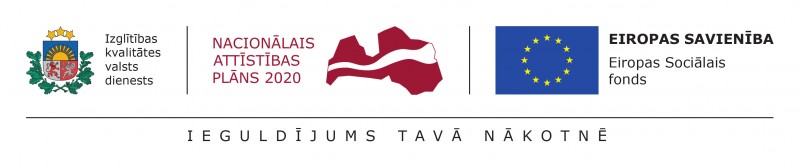 Konkursa “Priekšlaicīgas mācību pārtraukšanas riska jauniešu iesaiste jaunatnes iniciatīvu projektos” 2020.gada uzsaukuma rezultātiRīgas domes Izglītības, kultūras un sporta departaments (IKSD) 2020.gada pavasarī trešo reizi izsludināja atklāto projektu konkursu “Priekšlaicīgas mācību pārtraukšanas riska jauniešu iesaiste jaunatnes iniciatīvu projektos” (turpmāk – Konkurss), kas tika organizēts Izglītības kvalitātes valsts dienesta administrētā Eiropas Sociālā fonda projekta “Atbalsts priekšlaicīgas mācību pārtraukšanas samazināšanai” (8.3.4.0/16/I/001) ietvaros.Konkursa komisija nolēma apstiprināt 17 projektu iesniegumus:Ceturto uzsaukumu paredzēts izsludināt 2021.gada pavasarī. Eiropas Sociālā fonda projekts Nr.8.3.4.0/16/I/001 “Atbalsts priekšlaicīgas mācību pārtraukšanas samazināšanai” (PuMPuRS) tiks īstenots līdz 2022. gada 31. decembrim. Projekta mērķa grupa ir vispārizglītojošo skolu skolēni no 5. līdz 12. klasei, kā arī profesionālās izglītības iestāžu audzēkņi no 1. līdz 4. kursam. Projektu īsteno Izglītības kvalitātes valsts dienests sadarbībā ar pilsētu un novadu pašvaldībām un valsts profesionālās izglītības iestādēm.Vairāk informācijas par projektu: www.pumpurs.lvNr.pk.Projekta īstenotājsProjekta nosaukums1.Biedrība “DrKT”“RE – marka”2.Biedrība “Go Beyond”“Jauniešu izaugsmes projekts “Savas dzīves noteicējs II””3.Nodibinājums “Latvijas Evaņģēliski luteriskās Baznīcas Diakonijas centrs”“Radi un esi sadzirdēts!”4.Biedrība “Sunday Films”“Radošās darbnīcas Rīgas jauniešiem kino, aktiermeistarības un deju mākslā”5.Biedrība “Latvijas skautu un gaidu centrālāorganizācija”“Prasme un vērtības stipram pamatam” 6.Biedrība “NEPIECIEŠAMS”“Jauniešu aktivitātes veicināšanas projekts “Plaukt””7.Biedrība “Laikmetīgās mākslas, multimediju un pilsētvides attīstības apvienība”“Modernā māksla - jauniešu socializēšanās un pašapziņas celšanas rīks”8.Biedrība “BIEDRĪBA PAMATSKOLAS “RĪDZE” ATTĪSTĪBAI”“Izaugsmes prakses cikls “Tieši un laikā!””9.Nodibinājums “ECO PARTNERS”“Skolēnu iniciatīvu projekts “Foruma teātris””10.Biedrība “Piedzīvojuma Gars”“Klases stunda. Skolas līnija. EZIS”11.Biedrība “Rīgas vācu kultūras biedrība”“Jauniešu sadarbības prakses cikls “Uz pareizām sliedēm””12.Biedrība “Līdzdalības platforma”“Foruma teātra darbnīca skolēniem “Kā reaģēt uz konfliktiem un tiranizēšanu””13.Nodibinājums “Baltijas Reģionālais fonds”“Domas Draugs”14.Biedrība “Good Mood Art”“Darbnīcas eko intelekta attīstībai “Mana nākotnes pilsēta””15.Biedrība “ASNE”“ŠĪS VASARAS LABĀKAIS PIEDZĪVOJUMS!” 16.Biedrība “Capokids Capoeira Latvia”“Capokids treneris - es mācos mācīt 3” 17.Biedrība “Terra Nova Vitae”““3DZ” - DZĪVO DZĪVU DZĪVI”